3. ročník medzinárodného odborného HoReCa sympóziaGASTRONOMY SLOVAKIA 17. 10. 2016Refinery Gallery Bratislava, Vlčie hrdlo 2222/1REZERVUJTE SI TENTO DÁTUMDovoľujeme si vám dať do pozornosti najprestížnejšiu kulinársku udalosť roka na Slovensku – jedinečnú pre jej živé vystúpenia michelínových šéfkuchárov z celej Európy a workshopy odborníkov HoReCa segmentu.Určená je všetkým majiteľom, riaditeľom, F&B manažérom , šéfkuchárom , someliérom či cukrárom hotelov , reštaurácií a aj malých penziónov. Dodávateľov služieb, výrobcov , odborných učiteľov ale aj fanúšikov kulinárstva a novinárov z gastronómie. Každý si nájde v bohatom programe svoje témy a praktické ukážky ako správnou a nápaditou gastronómiou zaujať svojich hostí.Na čo sa môžete tešiť v roku 2016:Avandgardných šéfkuchárov naživo na pódiuMichelinovské hviezdy z celej Európy ukážu svoje umenie a trikyNové trendy , techniky a myšlienky vo svetovej gastronómiiSomelierske svetové trendyCukrárske novinky v reštauráciáchElita gastronomickej brandže pod jednou strechouOdborné workshopy , degustácie a prezentáciePre majieľov, manažérov a F&B zamerané :Ako sa presadiť s malým hotelom či penziónom so šéfkuchárskou reštauráciou .Prečo by mali riaditelia a manažéri hotelov viac komunikovať so šéfkuchármi a hlavnými čašníkmi.Vlastný projekt reštaurácie či frančizaPre šéfkuchárov :Poslanie a úloha Executive chefa v  hotelovej reštaurácii a jeho komunikácia s manažmentom  hotela.Gastronómia začína surovinou.Príbehy úspešných šéfkuchárov – ako vybudovať vlastnú reštauráciu.Pre somelierov :Úloha a miesto someliera v modernej reštauráciiPivo v gastronómii a pivné somelierstvoPrezentácia moselských rizlingov a ich párovanie v gastronómiiSomelierska odborná súťaž / lukratívne ceny pre víťazov/ Účasť je možná len na základe predchádzajúcej registrácie, takže v prípade záujmu neváhajte sa  registrovať na:  www.GastronomySlovakia.sk  čo najskôr a využiť tak zvýhodnené ceny prednostnej registrácie a nezabudnite, že všetky reštaurácie z Gurmána na Slovensku 2016 majú zľavnený registračný poplatok. Počet účastníkov je limitovaný .Bohatý program, ktorý stále dopĺňame , si môžete pozrieť na                                                                  www.GastronomySlovakia.skKoho uvidíte ? Erlantz Gorostiza       2 micheliny Španelsko, Andreas Dollerer     18 Gault Millau RakúskoMikael Svensson       1 michelin NorskoSang Hoon                2 michelin  BelgickoIgor Čehy                    Kuchár roka 2007,2014  Gurmán na SlovenskuMarián Filo                 Kuchár roka 2011,2012  Gurmán na SlovenskuGabriel Kocák            Gurmán Best 20 Chefs Iveta Pupišová            Akademia HotelieraJozef Sivák                 Pivovar ERB                                                                                              Radoslav Nackin   
                                                                                  Vydavateľ Gurmána na Slovensku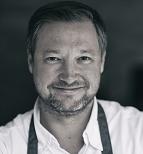 Andreas Dollerer
Restaurant Dollerer – Rakúsko
18 bodov Gault- Millau 
Kuchár roka 2010 Gabriel Kocák
Reštaurácia Culinárium – Slovensko
2. miesto Gurmán
20 Best Chefs 2016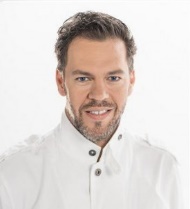 Igor Čehy
River Bank , Grand hotel River Park
Slovensko
1 Zlatá vidlička Gurmán na Slovensku
kuchár roka 2007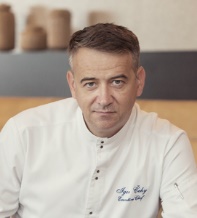 Erlantz Gorostiza
M.B. Restaurant ABAMA
Ritz hotel, Španielsko
2 michelin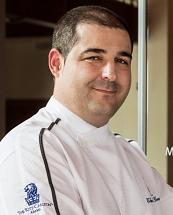 Mikael Svensson
Reštaurácia Kontrast
Oslo – Nórsko
1 mic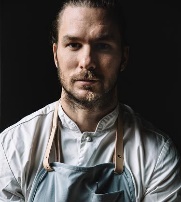 